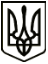 МЕНСЬКА МІСЬКА РАДАКОМІСІЯ З ПИТАНЬ ТЕХНОГЕННО – ЕКОЛОГІЧНОЇ БЕЗПЕКИІ НАДЗВИЧАЙНИХ СИТУАЦІЙ МЕНСЬКОЇ МІСЬКОЇ ТЕРИТОРІАЛЬНОЇ ГРОМАДИ_____________________________________________________________ПРОТОКОЛ № 1426  серпня  2021 року						            м. МенаПочаток   10:00  год			                     Менська міська рада, кімн.11Проводить засідання: Небера О.Л., перший заступник міського голови, перший заступник голови комісії з питань техногенно-екологічної безпеки і надзвичайних ситуацій  Менської міської територіальної громади.Присутні:  у зв’язку з відсутністю секретаря Комісії Соломко Т.Г., секретарем засідання обрано Лихотинську Л.А., начальника відділу архітектури та містобудування  Менської міської ради.Гаєвой С.М., Гнип В.І., Гречуха Д.А., Белашко О.І., Довгаль Є.В.,  Корнієнко Н.І., Нерослик А.П., Москальчук  М.В., Разнован Г.І., Солохненко С.В., терентієв П.О., Фурман А.В.Запрошені: Попок С.М., спеціаліст господарського відділу Відділу освіти Менської міської ради.Порядок денний:1. Про стан пожежної безпеки загальноосвітніх дошкільних закладів та їх готовності до нового 2021-2022 навчального року.                     Інформує:           Попок С.М. – спеціаліст господарського відділу Відділу освіти Менської міської ради.2. Про забезпечення протипожежного захисту нового врожаю.                   Інформує:           Довгаль Є.В. – начальник Корюківського районного відділу Головного управління Державної служби України з надзвичайних ситуацій у Чернігівській області.3.  Про стан виконання актів перевірок щодо розчищення території від лісових насаджень біля Менського санаторію «Остреч», ТОВ ДОК «Казковий-2, Макошинського ЗСО І-ІІІ ступенів.                   Інформує:   Довгаль Є.В. – начальник Корюківського районного відділу Головного управління Державної служби України з надзвичайних ситуацій у Чернігівській області.4. Про заходи щодо запобігання розповсюдженню корона вірусної інфекції на території населених пунктів Менської міської територіальної громади.	Інформує:   Корнієнко Н.І. – генеральний директор КНП «Менський центр первинної медико-санітарної допомоги» Менської міської ради.Разнован Г.І. – генеральний директор КНП «Менська міська лікарня» Менської міської ради.Небера О.Л. - перший заступник міського голови, перший заступник голови комісії з питань техногенно-екологічної безпеки і надзвичайних ситуацій  Менської міської територіальної громади.5. Про виконання рішення комісії з питань техногенно-екологічної безпеки і надзвичайних ситуацій Менської міської територіальної громади від 06 липня 2021 року щодо стану протипожежного водопостачання на території Менської міської ради.Інформує:Гнип В.І. – заступник міського голови з питань діяльності виконавчих органів Менської міської ради;1.СЛУХАЛИ: Про стан пожежної безпеки загальноосвітніх дошкільних закладів та їх готовності до нового 2021-2022 навчального року. Попок С.М. доповіла, що саном на 10.08.2021 року у Менській міській територіальній громаді нараховується 38 закладів освіти, з них 15 ЗОШ, 2 філії, 16 дошкільних закладів, 4 заклади позашкілля, 1 Степанівський МНВК. Згідно прийнятої Програми забезпечення пожежної безпеки на території Менської міської територіальної громади на 2021 - 2027 роки, Відділом освіти Менської міської ради проводиться комплекс організаційних заходів, направлених на підтримання належного рівня пожежної безпеки у підпорядкованих закладах: замовлені і розроблені проєкти автоматичної пожежної сигналізації для Менського опорного закладу загальної середньої освіти І-ІІІ ступенів ім. Шевченка, та двох дошкільних закладів: «Дитяча академія» та «Сонечко», закуповуються вогнегасники для інших закладів освіти, проводиться перевірка вже наявних, проводяться навчання з пожежної безпеки та охорони праці відповідальних осіб закладів, усуваються недоліки згідно приписів (відремонтовані перемикачі, закріплені килимки, встановлені плафони, обладнані запасні виходи, оброблені засобами вогнезахисту окремі приміщення, встановлені пожежні щити, синхронізовано двері і т.д.) Головна проблема – не достатньо коштів для комплексного проведення протипожежних заходів. За цінами 2019 року необхідно 14,112 млн. грн.: загальноосвітні заклади – приблизно 10 млн. грн., довкілля – приблизно 2,7 млн. грн., позашкілля – приблизно 1,4 млн. грн.ВИСТУПИЛИ:  Гнип В.І., Небера О.Л., Гаєвой С.М., Нерослик А.П., які визначили, що за наявні кошти відділом освіти зроблено все можливе для підвищення рівня пожежної безпеки (перевірено опір електропроводки, перезаправлено вогнегасники, встановлено шляхи евакуації, оброблено засобами вогнезахисту, ліквідовані завали). Довгаль Є.В. спрямував роботу відділу: першочергово старатись обладнати заклади системою автоматичної пожежної сигналізації (хоч 1, 2 заклади за рік), що дасть можливість створити комплексний захист. А блискавкозахист віднести до вторинних заходів. Запропонував запрошувати на семінари працівників освіти представників ДСНС для проведення інструктажу. Гнип В.І. запропонував проводити практичні заняття з відповідальними особами установ по використанню вогнегасників, які підлягають перезаправці.  ВИРІШИЛИ:  1.Інформацію Попок С.М. взяти до відома.2.Стан пожежної безпеки освітніх закладів Менської міської територіальної громади вважати задовільним.3.Відділу освіти Менської міської ради затвердити реальний план першочергових заходів по підвищенню рівня пожежної безпеки в закладах освіти в умовах обмеженого фінансування. Включити до зазначеного плану: бесіди працівників ДСНС, тренувальні заходи з вогнегасниками. ГОЛОСУВАЛИ: «за» – 13,  «проти» - немає, «утримались» - немає.2.СЛУХАЛИ: Про забезпечення протипожежного захисту нового врожаю.Довгаль Є.В. інформував про стан протипожежного захисту як врожаю, так і його залишків (стерня, солома) Під час збору зернових на території громади пожеж не було. Але спалення стерні на полях вже має місце (за межами с. Волосківці, площею 7 га) Ще на полях не зібраний врожай соняшнику та кукурудзи. Категорично забороняється спалювання стерні, територій біля автодоріг.    ВИСТУПИЛИ: Гнип В.І., Небера О.Л., Фурман А.В., які внесли пропозиції щодо інформування населення про заборону спалювання трави, стерні, обочин доріг, та ризик завданих спалюванням збитків.   ВИРІШИЛИ:  1.Інформацію Довгаля Є.О. прийняти  до відома. 2.Висвітлити в засобах масової інформації, на сайті Менської міської ради, в соціальних мережах відомості про категоричну заборону спалювання та відповідальність за порушення заборони.   ГОЛОСУВАЛИ: «за» – 13,  «проти» - немає, «утримались» - немає.3.СЛУХАЛИ: Про стан виконання актів перевірок щодо розчищення території від лісових насаджень біля Менського санаторію «Остреч», ТОВ ДОК «Казковий-2, Макошинського ЗЗСО І-ІІІ ступенів.                       Довгаль Є.О. доповів, що актуальною проблемою з квітня 2021 року є розчищення території від лісових насаджень біля Макошинського ЗЗСО І-ІІІ ступенів, так як школа практично знаходиться в лісі (Холминське лісництво), дерева знаходяться навіть на території школи, коли ж згідно норм відстань до насаджень має бути не менше 25 м. Така ж ситуація і в Менському санаторії «Остреч» та ТОВ ДОК «Казковий». ВИСТУПИЛИ: Гаєвой С.М., Небера О.Л., Гнип В.І., Терентієв П.О. щодо залучення Холминського лісництва до вирішення проблеми розчищення від лісових насаджень на території Макошинського ЗЗСО І-ІІІ ступенів. Та щодо можливості надання дозволів на видалення аварійних та перерослих дерев, враховуючи акти комісії Менської міської ради по обстеженню зелених насаджень на території Менського санаторію «Остреч», ТОВ ДОК «Казковий-2.ВИРІШИЛИ:  1.Інформацію Довгаля Є.О. взяти до відома. 2.Зобов’язати Холминський лісгосп провести видалення дерев на території Макошинського ЗЗСО І-ІІІ ступенів та прилеглих територіях (копію рішення направити в Екологічну інспекцію).3.На наступне засідання комісії Менської міської ради по обстеженню зелених насаджень подати письмові пропозиції щодо випилювання дерев та розчищення чагарників на території санаторію «Остреч» та ТОВ ДОК «Казковий». ГОЛОСУВАЛИ: «за» – 13,  «проти» - немає, «утримались» - немає.4. СЛУХАЛИ: Про заходи щодо запобігання розповсюдженню коронавірусної інфекції на території населених пунктів Менської міської територіальної громади.Корнієнко Н.І. доповіла, що станом на 25.08.2021 виявлено 5 випадків захворювання на коронавірус (2-Мена, 3-Макошине), з них 1 лікується в стаціонарі. Наголосила, що новий вірус «Дельта», який поширюється в Україні, має більш агресивний характер, тяжкий перебіг захворювання, викликає більше ускладнень та швидше поширюється. У КНП Менський центр ПМСД наявні в достатній кількості швидкі тести (закуплені за державні кошти), також проводяться ПЛР-дослідження (зразки біоматеріалу передаються для досліджень до Чернігівської лабораторії) У достатній кількості наявні засоби індивідуального захисту для медичних працівників закладу та структурних підрозділів. Вакцинацію населення проводять всі амбулаторії: Менська, Березнянська, Киселівська, Макошинська та пункт вакцинації в ЦКДМ. Для вакцинації є вакцини пфайзер, коронавак, астразенека (для обох доз) та модерна (для другої дози). За графіком здійснює виїзди мобільна бригада для вакцинації в інших населених пунктах громади. Ще одна мобільна бригада діє поза межами громади (для вакцинації на підприємствах та установах області). Станом на 25.08.2021 вакциновано 4193 жителі громади, що становить 19,3%. Серед працівників закладу вакциновано 117 осіб з 133, що становить 88,0%. Закликала проявити свідомість і вакцинуватись, щоб запобігти новій хвилі захворюваності.Разнован Г.І. доповів, що КНП «Менська міська лікарня» відноситься до 3 черги, госпіталізація хворих на сьогодні не проводиться. За потреби хворих везуть до медичних закладів першої та другої черги (м.Чернігів). Ковідне відділення в нашій лікарні відкриється, якщо будуть переповнені заклади 1 і 2 черги. У достатній кількості наявні засоби індивідуального захисту для медичних працівників закладу та структурних підрозділів. Постійно поповнюють запас масок та деззасобів. Працює ПЛР-амбулаторія, де за 100-150 грн. можна зробити тест на імуноглобуліни. За потреби лікарня має 38 точок підключення до кисневого генератора та 32 кисневі концентратори. Наголосив на необхідності вакцинації населення громади (легший перебіг захворювання, вироблення колективного імунітету).Небера О.Л. ознайомив членів Комісії з Протоколом № 24 позачергового засідання обласної комісії з питань техногенно-екологічної безпеки та надзвичайних ситуацій від 20 серпня 2021 року, щодо посилення контролю за дотриманням карантинних обмежень.ВИСТУПИЛИ: Лихотинська Л.А., Москальчук М.В., Небера О.Л., Нерослик А.П., Солохненко С.В. щодо дотримання карантинних обмежень та стану вакцинації в установах громади.ВИРІШИЛИ:  1.Інформацію Корнієнко Н.І., Разнована Г.І. взяти до відома. 2. Протокол № 24 позачергового засідання обласної комісії з питань техногенно-екологічної безпеки та надзвичайних ситуацій від 20 серпня 2021 року взяти до відома, забезпечити виконання положень Протоколу: контроль за дотриманням карантинних обмежень, проведення вакцинації, інформування.ГОЛОСУВАЛИ: «за» – 13,  «проти» - немає, «утримались» - немає.5. Про виконання рішення комісії з питань техногенно-екологічної безпеки і надзвичайних ситуацій Менської міської територіальної громади від 06 липня 2021 року щодо стану протипожежного водопостачання на території Менської міської ради.Гнип В.І. доповів, що згідно рішення, прийнятого на попередньому засіданні Комісії по проведенню обстеження водонапірних башт та місць для забору води у населених пунктах Менської міської територіальної громади, здійсненню заходів щодо забезпечення водонапірних веж пристроями для відбору води пожежною технікою,  утеплення водонапірних веж, облаштування доступу до місць для забору води та щодо доцільності встановлення пожежних гідрантів у населених пунктах Менської міської територіальної громади, робочій групі потрібний ще час – 1 місяць – на здійснення вищезазначених заходів. ВИСТУПИЛИ: Фурман А.В., Небера О.Л., визначивши незадовільною роботу робочої групи.ВИРІШИЛИ:  1.Інформацію Гнипа В.І. взяти до відома.2.Продовжити роботу робочої групи на два тижні і заслухати її звіт на позачерговому засіданні Комісії.  ГОЛОСУВАЛИ: «за» – 13,  «проти» - немає, «утримались» - немає.Перший заступник голови комісії                                                                     О.Л.НебераСекретар засідання                                                            Л.А.Лихотинська